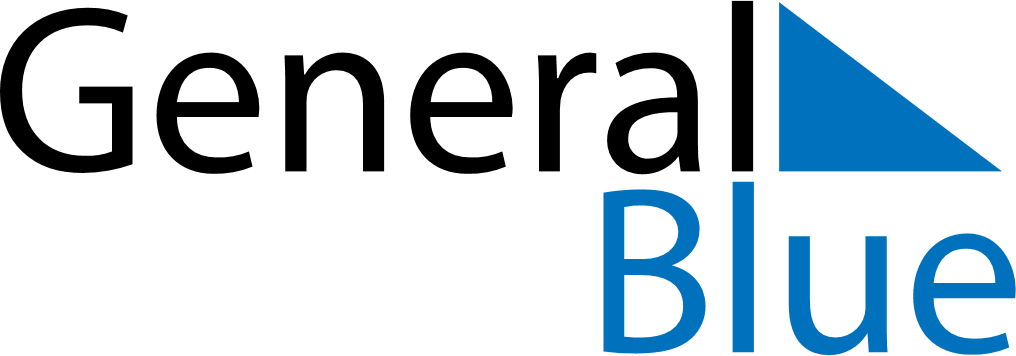 June 2024June 2024June 2024June 2024June 2024June 2024June 2024Phonthong, Champasak, LaosPhonthong, Champasak, LaosPhonthong, Champasak, LaosPhonthong, Champasak, LaosPhonthong, Champasak, LaosPhonthong, Champasak, LaosPhonthong, Champasak, LaosSundayMondayMondayTuesdayWednesdayThursdayFridaySaturday1Sunrise: 5:26 AMSunset: 6:24 PMDaylight: 12 hours and 57 minutes.23345678Sunrise: 5:26 AMSunset: 6:24 PMDaylight: 12 hours and 58 minutes.Sunrise: 5:26 AMSunset: 6:24 PMDaylight: 12 hours and 58 minutes.Sunrise: 5:26 AMSunset: 6:24 PMDaylight: 12 hours and 58 minutes.Sunrise: 5:26 AMSunset: 6:25 PMDaylight: 12 hours and 58 minutes.Sunrise: 5:26 AMSunset: 6:25 PMDaylight: 12 hours and 59 minutes.Sunrise: 5:26 AMSunset: 6:25 PMDaylight: 12 hours and 59 minutes.Sunrise: 5:26 AMSunset: 6:26 PMDaylight: 12 hours and 59 minutes.Sunrise: 5:26 AMSunset: 6:26 PMDaylight: 12 hours and 59 minutes.910101112131415Sunrise: 5:26 AMSunset: 6:26 PMDaylight: 13 hours and 0 minutes.Sunrise: 5:26 AMSunset: 6:26 PMDaylight: 13 hours and 0 minutes.Sunrise: 5:26 AMSunset: 6:26 PMDaylight: 13 hours and 0 minutes.Sunrise: 5:26 AMSunset: 6:27 PMDaylight: 13 hours and 0 minutes.Sunrise: 5:26 AMSunset: 6:27 PMDaylight: 13 hours and 0 minutes.Sunrise: 5:27 AMSunset: 6:27 PMDaylight: 13 hours and 0 minutes.Sunrise: 5:27 AMSunset: 6:28 PMDaylight: 13 hours and 0 minutes.Sunrise: 5:27 AMSunset: 6:28 PMDaylight: 13 hours and 1 minute.1617171819202122Sunrise: 5:27 AMSunset: 6:28 PMDaylight: 13 hours and 1 minute.Sunrise: 5:27 AMSunset: 6:28 PMDaylight: 13 hours and 1 minute.Sunrise: 5:27 AMSunset: 6:28 PMDaylight: 13 hours and 1 minute.Sunrise: 5:27 AMSunset: 6:29 PMDaylight: 13 hours and 1 minute.Sunrise: 5:28 AMSunset: 6:29 PMDaylight: 13 hours and 1 minute.Sunrise: 5:28 AMSunset: 6:29 PMDaylight: 13 hours and 1 minute.Sunrise: 5:28 AMSunset: 6:29 PMDaylight: 13 hours and 1 minute.Sunrise: 5:28 AMSunset: 6:30 PMDaylight: 13 hours and 1 minute.2324242526272829Sunrise: 5:28 AMSunset: 6:30 PMDaylight: 13 hours and 1 minute.Sunrise: 5:29 AMSunset: 6:30 PMDaylight: 13 hours and 1 minute.Sunrise: 5:29 AMSunset: 6:30 PMDaylight: 13 hours and 1 minute.Sunrise: 5:29 AMSunset: 6:30 PMDaylight: 13 hours and 1 minute.Sunrise: 5:29 AMSunset: 6:30 PMDaylight: 13 hours and 1 minute.Sunrise: 5:29 AMSunset: 6:30 PMDaylight: 13 hours and 0 minutes.Sunrise: 5:30 AMSunset: 6:31 PMDaylight: 13 hours and 0 minutes.Sunrise: 5:30 AMSunset: 6:31 PMDaylight: 13 hours and 0 minutes.30Sunrise: 5:30 AMSunset: 6:31 PMDaylight: 13 hours and 0 minutes.